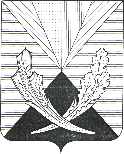 О внесение изменений в постановление администрации сельского поселения Чувашское Урмтьево от 11 октября 2018 № 27«Об утверждении порядка опубликования информации об объектах недвижимого имущества сельского поселения Чувашское Урметьево муниципального района Челно-Вершинский Самарской области»В соответствии с письмом Аппарата полномочного представителя Президента Российской Федерации в Приволжском Федеральном округе от 30.09.2019 № А53-12-1710, администрация сельского поселения Чувашское Урметьево муниципального района Челно-Вершинский                              П О С Т А Н О В Л Я Е Т:Внести в постановление администрации сельского поселения от 11 октября 2018 № 24 «Об утверждении порядка опубликования информации об объектах недвижимого имущества сельского поселения Чувашское Урметьево муниципального района Челно-Вершинский Самарской области» следующие изменения:         В пункте 6 приложения к постановлению «Порядок опубликования информации об объектах недвижимого имущества, находящихся в муниципальной собственности сельского поселения Чувашское Урметьево муниципального района Челно-Вершинский Самарской области» слова «ежегодно до 1 ноября» заменить словами «раз в полгода на 1 января и 1 июля текущего года).          2. Опубликовать постановление на официальном сайте администрации сельского поселения.3. Контроль за исполнением данного постановления оставляю за собой.Глава сельского поселения                                    Т.В. Разукова